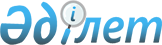 О внесении изменений и дополнения в решение Катон-Карагайского районного маслихата от 17 апреля 2014 года № 22/162-V "Об утверждении Правил проведения раздельных сходов местного сообщества и определения количества представителей сел, улиц, многоквартирных жилых домов для участия в сходах местного сообщества на территории Катон-Карагайского района"
					
			Утративший силу
			
			
		
					Решение Катон-Карагайского районного маслихата Восточно-Казахстанской области от 28 октября 2014 года № 27/202-V. Зарегистрировано Департаментом юстиции Восточно-Казахстанской области 27 ноября 2014 года № 3563. Утратило силу решением Катон-Карагайского районного маслихата Восточно-Казахстанской области от 24 октября 2023 года № 8/96-VIII
      Сноска. Утратило силу решением Катон-Карагайского районного маслихата Восточно-Казахстанской области от 24.10.2023 № 8/96-VIII (вводится в действие по истечении десяти календарных дней после дня его первого официального опубликования).
      В соответствии с пунктом 6 статьи 39-3 Закона Республики Казахстан от 23 января 2001 года "О местном государственном управлении и самоуправлении в Республике Казахстан" и постановлением Правительства Республики Казахстан от 18 октября 2013 года № 1106 "Об утверждении Типовых Правил проведения раздельных сходов местного сообщества" Катон-Карагайский районный маслихат РЕШИЛ:
      1. Внести в решение Катон-Карагайского районного маслихата от 17 апреля 2014 года № 22/162-V "Об утверждении Правил проведения раздельных сходов местного сообщества и определения количества представителей сел, улиц, многоквартирных жилых домов для участия в сходах местного сообщества на территории Катон-Карагайского района" (зарегистрировано в Реестре государственной регистрации нормативных правовых актов № 3344, опубликовано в газете "Луч" от 13 июня 2014 года № 45 (7734) следующее изменения и дополнение:
      заголовок данного решения изложить в новой редакции:
      "Об утверждении Правил проведения раздельных сходов местного сообщества и определения количества представителей жителей сел, улиц, многоквартирных жилых домов для участия в сходах местного сообщества на территории Катон-Карагайского района".
      Приложение к правилам проведения раздельных сходов местного сообщества и определения количества представителей жителей сел, улиц, многоквартирных жилых домов для участия в сходах местного сообщества на территории Катон-Карагайского района исключить.
      Главу 2 правил утвержденных настоящим решением дополнить пунктом одинадцать следующего содержания:
      "11. Кандидатуры представителей жителей сел, улиц, многоквартирных жилых домов для участия в сходе местного сообщества выдвигаются участниками раздельного схода в количественном составе на 100 жителей 3 представителя.
      Количество представителей жителей сел, улиц, многоквартирных жилых домов для участия в сходе местного сообщества определяются на основе принципа равного представительства.".
      2. Настоящее решение вводится в действие по истечении десяти календарных дней после дня его первого официального опубликования.
					© 2012. РГП на ПХВ «Институт законодательства и правовой информации Республики Казахстан» Министерства юстиции Республики Казахстан
				
      Председатель сессии, секретарь районного маслихата 

Д. Бралинов
